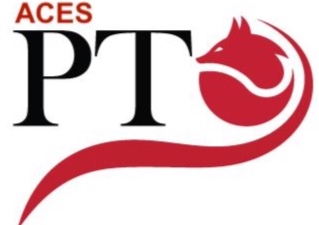 ACES PTO MEETING Minutes Agenda 12/16/2021Call to Order 6:01pmApproval of Minutes 6:02 Jason Terman approved Jenna Shaw seconded Budget Approval- Jason Terman We need to take out items out of the budget that are old we don’t have masks or stickers left.  Same with lanyards. We made an adjustment on the books a line item of $2,900 missing from budget no alarming transactions or withdrawals, different reconciliations not matching. All Board members signed off.  Waiting on a check from Cherrydale.Approved Budget Janell Harroun and Lauren Vaclivak seconded 6:10p.m.Old Business noneNew BusinessParents Night Out February 26th White Tail Ridge$500 deposit put down $4,000 guaranteeLooking $40 a person $90 a couple50.50, raffle, auctionWill need volunteers to help with the raffleCommittee ReportsPTOCPlans to offer all day kindergarten next year. Not sure if it will be for everyone or optional.K-8 schedule Change not for next year but looking to the following year. Adding two more police officers will bring Our District to Seven officersRestaurant Night- Jenna Shaw/Christina Majka Rosatis December 16, 2021Panera JanuaryHacienda Real $180 raised the gave the PTO $250 insteadPrincipal’s Report newsletter going out tomorrow and the end of break, MAPS testing in JanuaryOpen Forum no questionsQuarterly Teacher/Staff NominationsMrs. Boone and Miss Heedrt won the awardIn attendance: Lauren Vaclavik, Wendy Peterson,  Christina Majka, Jason Terman, Kelly Arterburn, Janell Harroun, Jenna Shaw, Jennifer Flores